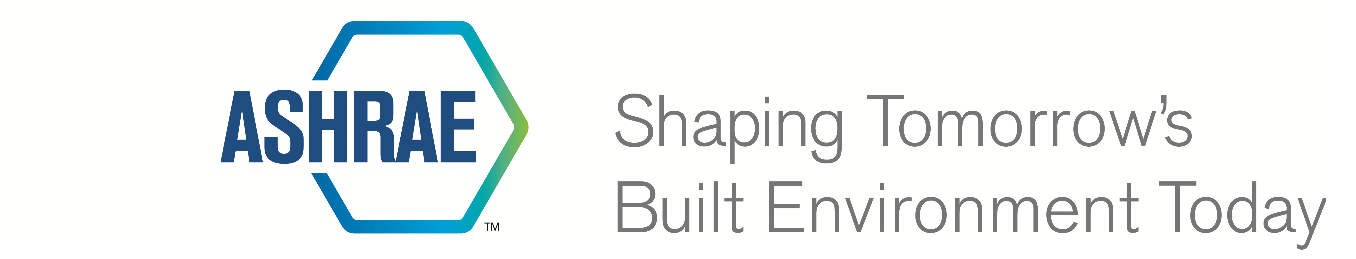 MINUTES (DRAFT)Refrigeration Committee Technology Committeefor Comfort, Process, and Cold-Chain(REF-CPCC) 2022 Annual Meeting Toronto, CanadaSunday Jun. 26th, 2022In-Person Meeting8 am to 12 pm ET
These minutes have not been approved and are not the official, approved record until approved by this committee.Table of Contents
Motions ……………………………………………..……………………….….…..………………….. iii Action Items	…………………………………………………………………….…………………….… iiiCarry-over Action items	………………………………………….…………….…..…………………..iv List of Acronyms………………………………………………………………..……………..…….…. vi1.   Call to Order…………… ………………………………..…………………………………….…… 12.   ASHRAE Code of Ethics Committment………………………………………………………….. 13.	   Review of Agenda………. …………………………………………………….………..……..….. 14.	   Minutes	………………………………………………………………………..………………..……15.   Chair’s Report	…………………………………………………………………………..…………...26.   BOD Ex-Officio Report……………...………………………………………………………………37.   Subcommittee Reports ……………………………………………………………………………..38.   Position Document Updates………………………………………………………………………..59. Other Reports………………………………………………………………………………………….510. Strategic Issues……………………………………………………………………………………...511  Vice Chair’s Report………………………………………………………………………………….612. Next Meeting…………………………………………………………………………………………615. Adjournment………………………………………………………………………………………….616. ATTACHMENT A – SUBCOMMITTEE ROSTERS…………………………………..………….717. ATTACHMENT B - TC 1.6 Terminology effort titled Harmonizing to Create Understanding.1618. ATTACHMENT C - SY 20-21 MBOs……………………………………………….…………… 1919. ATTACHMENT D – Cooling & Refrigeration – Five Fundmental Terms_……………………20MOTIONSNEW ACTION ITEMS –  2022 Winter – MeetingLIST OF ACRONYMSInitial Summary of meeting notes & Actions:REF Meeting - SUN-JUN26,2022Meeting called to order 8:04Lots of connectivity issue with phone speaker: 8:24 start Agenda reviewAdd Colin presentation to agendaRemove Ayman from awards Subc. since he is not the chair Minutes reviewMartin/Hon, minutes approved Colin Report – 8:29MBO DiscussionCombining committees of Cold Chain and R-ASHRAE, Program and Research and Award to increase participation and effectiveness. Suggestion to add Award to P&RMotion: Combine subcommittees of Program and Research into 1 subcommittee. Review Awards and other committees later. Steve/Charlie (unanimous)Mick Schwedler – 9:28 comments and thank you. Continue promoting R in ASHRAECharlie Hon – Suggested to increase committee size (3 possible) $2500 fiscal impact because not enough feet on the street and there are permanent members which don’t allow turnover. Martin - Past chairs should be allowed to stay as a voting member to ensure continuity and help with leadership growth. Need motion to increase size, but first need to fill out form with all the details – Dustin owner of this action?Assignment of ChairsKashif Nawaz agreed to Chair the Research/Programs subcommittees. Kashif asking for additional members. Xudong (member), Ayman (member)HVAC chair – Open (Kujak maybe to fill in), Xudong (member), Omar (member), Brian (member)Cold Chain Chair – Harshal Surange, Apichit (member), Charlie Hon (member), Martin (member), Dustin (member), Saunders (member), Roberto (member), Gao (member) R in ASHRAE – Didier current chair, check with him, Trever Jones (member), Mobish (member)Bi-annual report subcommittee – Dustin (chair for now, but need replacement next June), Martin (member)Awards – New member usually serve on this subcommittee, Apichit (chair), Kujak (member),Number of Subcommittee meetings? – Right after each fall/summer (1 month) on next action from meeting and (1 month) before fall/summer to fill out templatereport. Motions should be included so the main committee to act on.Update the above items and details in the ROB manual? Appointments?MOP updates to include having chair stay on as voting member for 1 cycle and increase in membership by 2? Need to review both ROB and MOP. Dustin to action on languageproposal.ATTACHMENT ARefrigeration Technology Committee for Comfort, Process, and Cold-Chain(REF-CPCC)AWARDS Subcommittee Meeting Start Time Options based upon home base locations of members:Refrigeration Technology Committee for Comfort, Process, and Cold-Chain(REF-CPCC)COLD CHAIN Subcommittee Meeting Start Time Options based upon home base locations of members:Refrigeration Technology Committee for Comfort, Process, and Cold-Chain(REF-CPCC)HVAC Subcommittee Meeting Start Time Options based upon home base locations of members:Refrigeration Technology Committee for Comfort, Process, and Cold-Chain(REF-CPCC)Program Subcommittee Meeting Start Time Options based upon home base locations of members:Refrigeration Technology Committee for Comfort, Process, and Cold-Chain(REF-CPCC)Research Subcommittee Meeting Start Time Options based upon home base locations of members:Research Topic Ideas:Refrigerant Leakage Study:Evaluate the HVAC system performance degradation due to refrigerant leaks.A comprehensive study on the HVAC components that further contribute to leakagesDetermination and analysis specific improvements that can reduce specific leakages within the vapor-compression cycle.Other IdeasThermal performance prediction and analysis on the economized vapor injection air-source heat pump in hot climate region of Middle EastApplication characteristics of variable refrigerant flow heat pump system with vapor injection in severe hot region.Exergo-economic analysis and optimization of two-stage vapor injected system for cooling applications.Charge-sensitive modeling of vapor compression systems for off-design performance simulationRooftop air-conditioning unit performance improvement using refrigerant circuitry optimization.Investigation of Nano-lubricants Applied to Residential Air-Conditioning System.Refrigeration Technology Committee for Comfort, Process, and Cold-Chain(REF-CPCC)R in ASHRAE Subcommittee Meeting Start Time Options based upon home base locations of members:Refrigeration Technology Committee for Comfort, Process, and Cold-Chain(REF-CPCC)Refrigeration Technology Bi-Annual Report Subcommittee Meeting Start TimeOptions based upon home base locations of members:Refrigeration Technology Committee for Comfort, Process, and Cold-Chain(REF-CPCC)MTG.RAC Voting Representative & Alternates Meeting Start Time Options based upon home base locations of members:ATTACHMENT BRefrigeration Technology Committee for Comfort, Process, and Cold-Chain(REF-CPCC)Harmonizing Technical Terminology to Create UnderstandingBy Art Hallstrom, P.E., BEMP, Fellow/Life Member ASHRAEFrom ASHRAE Journal Newsletter, June 23, 2020Designing high efficiency systems is challenging enough when all the team members know what each other is saying. Differences in terminology or definitions among ASHRAE and other industry partners can further inhibit ASHRAE members from effectively communicating and designing systems.Harmonization can help. This process takes definitions for the same term from different sources and merges them into typically one definition. Harmonizing within and with organizations outside ASHRAE enhances communications. The results are generally better products and increased brand visibility for both organizations.Last year,  ASHRAE TC 1.6, Terminology, expanded its inside ASHRAE harmonization efforts by going outside ASHRAE for the first time. They worked with Refrigeration Subject Matter Experts (SMEs) from ASHRAE and the International Institute of Refrigeration (IIR)—another international HVAC&R organization—to create agreed-upon harmonized definitions for terms used by both IIR and ASHRAE. These ‘’super-harmonization’’ terms increase the prominence of participating organizations.How the Harmonization Process Worked with IIR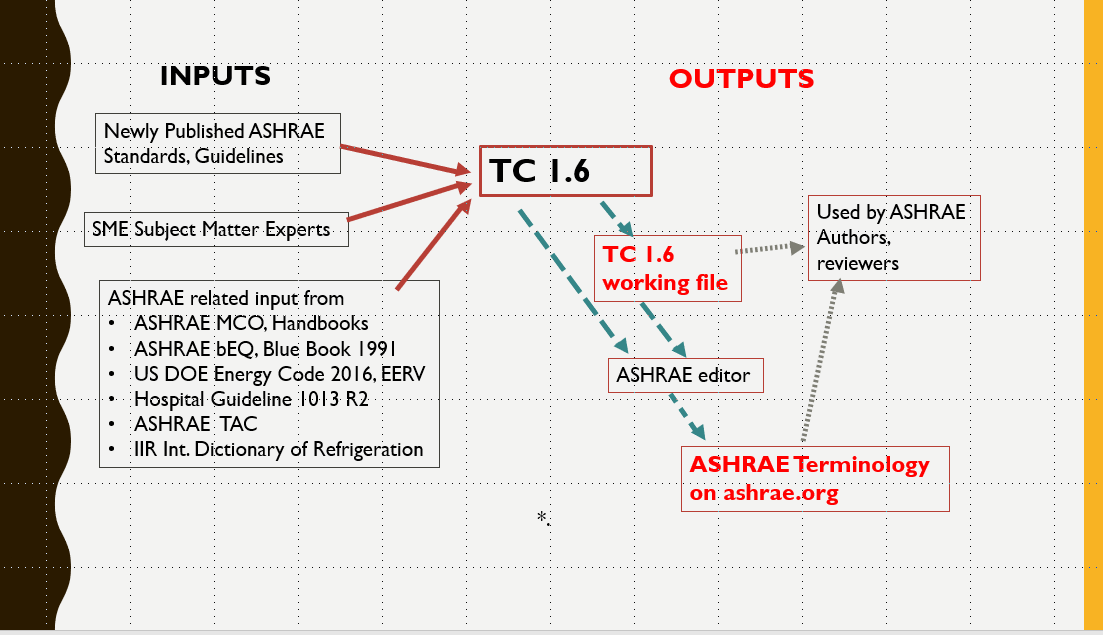 The first step includes ASHRAE and IIR finding the SMEs, exchanging organizational glossaries, and the refrigeration SMEs began harmonizing refrigeration-related terms.   The second step involves the ASHRAE TC 1.6 working file. This Excel file contains about 27,000 terms and definitions from 10 years of ASHRAE standard and guideline glossaries and other sources like Building EQ, ASHRAE Handbook volumes, Position Documents and ENERGY STAR. Light editing is done to make the terms consistent in the working file format. For example, the term ‘’air, standard’’ becomes ‘’standard air.” Informational notes are removed. Nested terms are separated so each one is a standalone term.Material from some external sources is not included in the working file because the source is marketing their glossary as a member benefit or is selling it. In those cases, the external source glossary is provided only to the SME’s working on the topic. For example, the ASHRAE-IIR formal harmonization agreement limits the IIR glossary use to the refrigeration SMEs.Once the working file is ready, the last step involves ASHRAE and IIR SMEs using the working file to create super-harmonized terms. The first group of terms (cooling, refrigeration, chilling, freezing and cold chain) were approved by ASHRAE, ASHRAE Staff, IIR, TC 1.6 and added to ASHRAE Terminology webpage in 2019.ASHRAE TC 1.6 Working FileAll authors of standards, guidelines and related publications can use the TC 1.6 working file as a tool to help harmonize their glossary, thus making the publications more understandable to others. The working file is free for ASHRAE members and can be obtained by contacting TC 1.6.ASHRAE TerminologyIn 2010-11, ASHRAE President Lynn Bellinger created a Presidential ad hoc committee that recommended making the printed ASHRAE Society Blue Book Glossary of industry terms into a free online resource—what is now ASHRAE Terminology. It now includes about 4,000 terms. Terms published in ASHRAE Terminology are generally more generic and harmonized than the terms found in a specific publication.For example, seven ASHRAE standards have six different definitions for “standard barometric pressure.” In ASHRAE Terminology they have been harmonized to one definition.ASHRAE encourages authors and reviewers to seek authoritative or cooperative sources inside and outside ASHRAE to evaluate the best possible definitions from all sources, especially where ASHRAE is not uniquely qualified to define a term. Ideally, authors should try to harmonize so fewer separate definitions exist, but not at the expense of accuracy. ASHRAE TC 1.6 welcomes new committee members interested in being a SME or harmonizing terminology. Join here.VOTING MEMBERS PRESENT:Dustin Lilya, ChairSteve Kujak – Vice Chair Roberto AguiloMartin Dieryckx Ayman EltalounyCharles HonDoug Scott – Incoming voting memberCarlos Mitroga Kashif Nawaz
Alaa OlamaHarshal Arvind SurangeXudong Wang – AHRTI Incoming MemberApichit Lumlertpongpana – Incoming voting memberVOTING MEMBERS NOT PRESENT:Nicole DunbarDidier CoulombASHRAE STAFF:Mike Vaughn, MORTSDonna Daniel – Meeting HostNON-VOTING MEMBERS PRESENT: John Gallaher – Cold Chain Subc. MemberShitong Zha – Bi-Annual RefrigerationTechnology Report Subc. Member Akio Miyara – Program Subc. MemberMike Saunders – Cold Chain Subc. Member GUESTS PRESENT:Michael PetersenKaimi GaoKris Crosby – ArkemaMichael PetersenNilesh Purohit HoneywellASHRAE LEADERSHIP PRESENT:Mick Schwedler – ASHRAE PresidentWade Conlon, BOD Ex-OSarah MastonTim McGinn, TechC Coord. Officer - AbsentNON-VOTING MEMBERS PRESENT: John Gallaher – Cold Chain Subc. MemberShitong Zha – Bi-Annual RefrigerationTechnology Report Subc. Member Akio Miyara – Program Subc. MemberMike Saunders – Cold Chain Subc. Member GUESTS PRESENT:Michael PetersenKaimi GaoKris Crosby – ArkemaMichael PetersenNilesh Purohit HoneywellASHRAE LEADERSHIP PRESENT:Mick Schwedler – ASHRAE PresidentWade Conlon, BOD Ex-OSarah MastonTim McGinn, TechC Coord. Officer - AbsentNo.MotionPage12022 REF-CPCC Committee minutes from the 2022 Winter meeting be approved. Motion Passed 11-0-0-1 (12) CNV CH/SK12Meeting Agenda approved with no proposed changes or additions. Motion Passed 10-0-1-1 CNV (12) SK/CH3Motion to adjourn meeting 	- Motion Passed 11-0-0-0 (11) CV DL/ – Meeting adjourned on June 26th at noon.6No.ResponsibilityAction ItemStatus/Page1StaffAdd Wade’s BOD ExO presentation to REF-CPCC BasecampAnd Martin’s Presentation on Bi-Annual Refrigeration Technology Report Subc. work to Basecamp.Complete2Chair & MembersRecommend to Chair & Staff new potential voting members be added to the REF-CPCC committee roster for SY 2022-2023 so that staff can pass this information on to Chair & BOD ExO as soon as possible.New 3StaffRefresh all the REF-CPCC Subc. Rosters before June Meeting. Look for additional folks to staff REF-CPCC Subcs.On-going4DieryckxPropose alternate text or edits to IIR - IIF concerning the Five Fundamental Cooling & Refrigeration terms to address Heat Pump issue.On-going  5(All Sub. Chairs and Staff)Work with staff to poll for a subcommittee meeting in early spring 2022 so that all subcommittees meet before Annual meeting of REF-CPPC in June. Only the Bi-Annual  Refrigeration Report Subc. was able to consistently hold meetings in spring 2022.New 6Chair & MembersDecarbonization Task force not on REF-CPCC Agenda -Suggest retiring cold-chain Subc. and instead form Decarbonization SubcommitteeOn-going7Chair & MembersSuggest working with R in ASHRAE Subc. to incorporate Cold Chain Subc. New8StaffDo we have liaisons to all 12 current MTGs, Particularly MTG.CEA (Controlled Environment Agriculture)? Carlos is the  MTG.RAC (Refrigeration and Air Conditioning) Liaison & MTG LowGWP Liaison is Steve KujakNew9All Look at revised position document Refrigerants and their Responsible Use to make sure heat pumps reflected properly in document – HVAC&R replaces Refrigeration & Air ConditioningComplete 10StaffRecast Ammonia position document as a White Paper – MBO #2 – Translate to other languages such as Hindi besides English. Very important in developing countries. Incoming member Harshal Surange volunteered to help with translation and overall effort.On-going11StaffTry to refresh all the Subc. rosters before June MeetingOn-going 12StaffAdd Martin’s presentation to REF_CPCC BasecampComplete13StaffInformation on Kigali is not included in the ASHRAE HDBKNew14AI Action ItemMORTSManager of Research & Technical ServicesASHRAEAmerican Society of Heating, Refrigerating and Air-conditioning EngineersMOUMemorandum of UnderstandingBODBoard of DirectorsMTGMultidisciplinary Task GroupCNVChair Not VotingOPSTechC Operations SubcommitteeCTTCChapter Technology Transfer CommitteePAOEPresidential Award of ExcellenceDRSCTechC Document Review SubcommitteePDPosition DocumentEx-OEx-OfficioRatRURefrigerants and their Responsible UseGCCAGlobal Cold Chain AllianceREF-CPCCRefrigeration Technology Committee for Comfort, Process, and Cold-ChainIIRInternational Institute of RefrigerationSYSociety YearIoRInstitute of RefrigerationTACTechnical Activities CommitteeMBOManagement by ObjectivesTCTechnical CommitteeMOP Manual of ProceduresUNEPUnited Nations Environment ProgrammeREF-CPCC Awards SubcommitteeREF-CPCC Awards SubcommitteeREF-CPCC Awards SubcommitteeREF-CPCC Awards SubcommitteeScope:REF-CPCC Awards Subcommittee will develop award recipient recommendations each year for the Briley and Garland awards and possibly develop new refrigeration related awards.REF-CPCC Awards Subcommittee will develop award recipient recommendations each year for the Briley and Garland awards and possibly develop new refrigeration related awards.REF-CPCC Awards Subcommittee will develop award recipient recommendations each year for the Briley and Garland awards and possibly develop new refrigeration related awards.Chair:Ayman Eltalouny – ayman.eltalouny@unep.org – Ph. 0097317825110Ayman Eltalouny – ayman.eltalouny@unep.org – Ph. 0097317825110Ayman Eltalouny – ayman.eltalouny@unep.org – Ph. 0097317825110SY 19-20 Objectives: SY 19-20 Objectives: SY 19-20 Objectives: SY 19-20 Objectives: Objective #1Ensure wider engagement of Ref. Committee members in the process of judging the Briley and Garland AwardsEnsure wider engagement of Ref. Committee members in the process of judging the Briley and Garland AwardsEnsure wider engagement of Ref. Committee members in the process of judging the Briley and Garland AwardsObjective #2Map existing ASHRAE awards and recommend other award categories in relation to the scope of the Refrigeration CommitteeMap existing ASHRAE awards and recommend other award categories in relation to the scope of the Refrigeration CommitteeMap existing ASHRAE awards and recommend other award categories in relation to the scope of the Refrigeration CommitteeSubc. Members:NameEmailPhone NumberAffiliationTBD Chair ayman.eltalouny@unep.org0097317825110UNEPMartin Dieryckxdieryckx.m@daikineurope.com477663625DaikinCharles Honchon@truemfg.com(636) 240-2400x1383True Mfg.Carlos Mitrogacmitroga@danfoss.com56228978811DanfossAymanMartinCharlieCarlosTBDTBDTBD4pm3pm 8am10am5pm4pm9am11am6pm5pm10am12pm7pm6pm11am1pmCold Chain SubcommitteeCold Chain SubcommitteeCold Chain SubcommitteeCold Chain SubcommitteeDraft Scope:REF-CPCC Cold Chain Subcommittee will research and study current topics related to temperature-controlled supply chain and disseminate this new information to a broader audience through collaboration with the Program, Research subcommittees or through other organizations.REF-CPCC Cold Chain Subcommittee will research and study current topics related to temperature-controlled supply chain and disseminate this new information to a broader audience through collaboration with the Program, Research subcommittees or through other organizations.REF-CPCC Cold Chain Subcommittee will research and study current topics related to temperature-controlled supply chain and disseminate this new information to a broader audience through collaboration with the Program, Research subcommittees or through other organizations.Chair:Dustin Lilya - dlilya@dcengineering.net – Ph. (208) 288-2181Dustin Lilya - dlilya@dcengineering.net – Ph. (208) 288-2181Dustin Lilya - dlilya@dcengineering.net – Ph. (208) 288-2181SY 19-20 Objectives: SY 19-20 Objectives: SY 19-20 Objectives: SY 19-20 Objectives: Objective #1Recruit and form the Subcommittee membership and define roles responsibilities for the committee members.Recruit and form the Subcommittee membership and define roles responsibilities for the committee members.Recruit and form the Subcommittee membership and define roles responsibilities for the committee members.Objective #2Reach out to cold chain community and collect information on relevant current topics of interest Food Safety and Food Security.  Communicate the relevant topics to the other stakeholders (Research and Program Committees)Reach out to cold chain community and collect information on relevant current topics of interest Food Safety and Food Security.  Communicate the relevant topics to the other stakeholders (Research and Program Committees)Reach out to cold chain community and collect information on relevant current topics of interest Food Safety and Food Security.  Communicate the relevant topics to the other stakeholders (Research and Program Committees)Subc. Members:NameEmailPhone NumberAffiliationDustin Lilya, Chairdlilya@dcengineering.net   (208) 288-2181DC EngineeringAdnan Ayubadnan@iso-therm.com(817) 472-9922Isotherm Inc.Charles Honchon@truemfg.com(636) 240-2400x1383True Mfg.Doug Scottdscott@vacomtech.com(909) 374-1113VaCom TechnologiesAlaa Olamaalaaolama@gmail.com +201006099950Montreal Protocol Michael SaundersMike.saunders@emerson.com 937-726-4928EmersonJohn GallaherJohn.gallaher2@gmail.com (828) 577-1122ASHRAE MemberHarshal Surangeharshalsurange@gmail.com 937-706-48458ACR Project ConsultantsAyman Eltalounyayman.eltalouny@unep.org0097317825110UNEPDougDustinAdnanCharlieMikeS. JohnG.AlaaAymanHarshal7am8am 9am9am10am 10am4pm4pm7:30pm8am9am10am10am11am11am5pm6pm8:30pm9am10am11am11am12pm12pm6pm7pm9:30pm10am11am12pm12pm1pm1pm7pm8pm10:30pmHVAC SubcommitteeHVAC SubcommitteeHVAC SubcommitteeHVAC SubcommitteeScope:REF-CPCC Comfort Cooling and Heating Subcommittee will research and study current topics related to comfort cooling in the refrigeration spectrum and disseminate this information to a broader audience through collaboration with the Program, Research subcommittees or through other organizations.REF-CPCC Comfort Cooling and Heating Subcommittee will research and study current topics related to comfort cooling in the refrigeration spectrum and disseminate this information to a broader audience through collaboration with the Program, Research subcommittees or through other organizations.REF-CPCC Comfort Cooling and Heating Subcommittee will research and study current topics related to comfort cooling in the refrigeration spectrum and disseminate this information to a broader audience through collaboration with the Program, Research subcommittees or through other organizations.Chair:New Chair needed now that Walid has rolled off REF-CPCCNew Chair needed now that Walid has rolled off REF-CPCCNew Chair needed now that Walid has rolled off REF-CPCCSY 19-20 Objectives: SY 19-20 Objectives: SY 19-20 Objectives: SY 19-20 Objectives: Objective #1Identify   councils, committees, subcommittees and other entities within ASHRAE that may help meeting the scope of the HVAC subcommitteeIdentify   councils, committees, subcommittees and other entities within ASHRAE that may help meeting the scope of the HVAC subcommitteeIdentify   councils, committees, subcommittees and other entities within ASHRAE that may help meeting the scope of the HVAC subcommitteeObjective #2Work with ASHRAE CEC and other organizations to document and disseminate HVAC workshops, seminars and conferences related to comfort cooling.Work with ASHRAE CEC and other organizations to document and disseminate HVAC workshops, seminars and conferences related to comfort cooling.Work with ASHRAE CEC and other organizations to document and disseminate HVAC workshops, seminars and conferences related to comfort cooling.Subc. Members:NameEmailPhone NumberAffiliationSteve Kujak, Chairskujak@tranetechnologies.com(608) 787-3766TraneGlenn Hourahan ghoura@comcast.net(703) 625-2522 Hourahan Consulting, LLCOmar Abdelazizomar.abdel.aziz@gmail.com(865)387-0725Oak Ridge National LabSteveGlennOmarTBDTBD7am8am2pm 8am9am3pm9am10am4pm10am11am5pmProgram SubcommitteeProgram SubcommitteeProgram SubcommitteeProgram SubcommitteeScope:REF-CPPC Program Subcommittee will develop technical programs of various types (Technical Paper Sessions, Conference Paper Sessions, Seminars, Debates, Forums, Panels, and workshops) for the REF-HRAC committee that can be presented at Society meetings or at other organizations conferences. The subcommittee will also work with other Society committees and other organizations to co-sponsor programs that jointly benefit both committees or organizations.REF-CPPC Program Subcommittee will develop technical programs of various types (Technical Paper Sessions, Conference Paper Sessions, Seminars, Debates, Forums, Panels, and workshops) for the REF-HRAC committee that can be presented at Society meetings or at other organizations conferences. The subcommittee will also work with other Society committees and other organizations to co-sponsor programs that jointly benefit both committees or organizations.REF-CPPC Program Subcommittee will develop technical programs of various types (Technical Paper Sessions, Conference Paper Sessions, Seminars, Debates, Forums, Panels, and workshops) for the REF-HRAC committee that can be presented at Society meetings or at other organizations conferences. The subcommittee will also work with other Society committees and other organizations to co-sponsor programs that jointly benefit both committees or organizations.Chair:Steven Gill - ASHRAE@stephencgill.com – PH:  1949850651Steven Gill - ASHRAE@stephencgill.com – PH:  1949850651Steven Gill - ASHRAE@stephencgill.com – PH:  1949850651SY 19-20 Objectives: SY 19-20 Objectives: SY 19-20 Objectives: SY 19-20 Objectives: Objective #1Develop Winter and Annual ProgramsDevelop Winter and Annual ProgramsDevelop Winter and Annual ProgramsObjective #2Reach-out to TC Program Subcommittees Chairs and work together to develop co-sponsored programsReach-out to TC Program Subcommittees Chairs and work together to develop co-sponsored programsReach-out to TC Program Subcommittees Chairs and work together to develop co-sponsored programsSubc. Members:NameEmailPhone NumberAffiliationSteven Gill, ChairASHRAE@stephencgill.com 1949850651Stephen Gill AssociatesDidier Coulombd.coulomb@iifiir.org 33142273235IIFIIRDr. Georgi Kazachki  kazachki@comcast.net (678)576-7135CRYOTHERM ConsultingGurunarayana Ravigurunarayana.ravi@lennoxind.com (281)907-2901LennoxProf. Akio Miyaramiyara@me.saga-u.ac.jp 81952288623Prof. Yunho Hwangyhhwang@umd.edu (301) 405-5247U. MarylandDidierStevenGeorgiYunho RaviAkioTBD2pm1pm 8am8am7am9pm3pm2pm9am9am8am10pm4pm3pm10am10am9am11pm5pm4pm11am11am10am12pmResearch SubcommitteeResearch SubcommitteeResearch SubcommitteeResearch SubcommitteeScope:REF-CPCC Research Subcommittee will develop research projects for bid that support and advance the scope of REF-HRAC (via RTARs, WS, TRPs, and RPs) The subcommittee will also work with other Society committees and outside organizations to co-sponsor research projects that jointly benefit both committees or organizations.REF-CPCC Research Subcommittee will develop research projects for bid that support and advance the scope of REF-HRAC (via RTARs, WS, TRPs, and RPs) The subcommittee will also work with other Society committees and outside organizations to co-sponsor research projects that jointly benefit both committees or organizations.REF-CPCC Research Subcommittee will develop research projects for bid that support and advance the scope of REF-HRAC (via RTARs, WS, TRPs, and RPs) The subcommittee will also work with other Society committees and outside organizations to co-sponsor research projects that jointly benefit both committees or organizations.Chair:Kashif Nawaz – nawazk@ornl.gov – Ph. 865-574-9338Kashif Nawaz – nawazk@ornl.gov – Ph. 865-574-9338Kashif Nawaz – nawazk@ornl.gov – Ph. 865-574-9338SY 19-20 Objectives: SY 19-20 Objectives: SY 19-20 Objectives: SY 19-20 Objectives: Objective #1New! - Develop list of suggested refrigeration research topics for consideration by the new Research Advisory Panel (RAP) so that they can be included in new Research Strategic Plan for Society. Recruit Research Subcommittee members, brainstorm research topics, and develop RTARsNew! - Develop list of suggested refrigeration research topics for consideration by the new Research Advisory Panel (RAP) so that they can be included in new Research Strategic Plan for Society. Recruit Research Subcommittee members, brainstorm research topics, and develop RTARsNew! - Develop list of suggested refrigeration research topics for consideration by the new Research Advisory Panel (RAP) so that they can be included in new Research Strategic Plan for Society. Recruit Research Subcommittee members, brainstorm research topics, and develop RTARsObjective #2Reach-out to specific TC research subcommittee chairs and work towards developing cooperative research program.Reach-out to specific TC research subcommittee chairs and work towards developing cooperative research program.Reach-out to specific TC research subcommittee chairs and work towards developing cooperative research program.Subc. Members:NameEmailPhone NumberAffiliationKashif Nawaz, Chairnawazk@ornl.gov(865) 574-9338DOE- ORNLYunho Hwangyhhwang@umd.edu(301) 405-2025U. MarylandAdnan Ayubadnan@iso-therm.com(817) 472-9922Isotherm Inc.YunhoKashifAdnanTBDTBDTBD8 am8 am7 am 9 am9 am8 am10 am10 am9 amR in ASHRAE SubcommitteeR in ASHRAE SubcommitteeR in ASHRAE SubcommitteeR in ASHRAE SubcommitteeScope:REF-CPCC R in ASHRAE Subcommittee will be responsible for maintaining the “R in ASHRAE” web page on the ASHRAE website and with developing new content for this webpage on a regular basis. REF-CPCC R in ASHRAE Subcommittee will be responsible for maintaining the “R in ASHRAE” web page on the ASHRAE website and with developing new content for this webpage on a regular basis. REF-CPCC R in ASHRAE Subcommittee will be responsible for maintaining the “R in ASHRAE” web page on the ASHRAE website and with developing new content for this webpage on a regular basis. Chair:Didier Coulomb –  d.coulomb@iifiir.org – Ph. 33142273235Didier Coulomb –  d.coulomb@iifiir.org – Ph. 33142273235Didier Coulomb –  d.coulomb@iifiir.org – Ph. 33142273235SY 19-20 Objectives: SY 19-20 Objectives: SY 19-20 Objectives: SY 19-20 Objectives: Objective #1Identifying ASHRAE technical committees involved in refrigeration issues and their activitiesIdentifying ASHRAE technical committees involved in refrigeration issues and their activitiesIdentifying ASHRAE technical committees involved in refrigeration issues and their activitiesObjective #2Identifying ASHRAE technical committees involved in refrigeration issues and their activitiesIdentifying ASHRAE technical committees involved in refrigeration issues and their activitiesIdentifying ASHRAE technical committees involved in refrigeration issues and their activitiesSubc. Members:NameEmailPhone NumberAffiliationDidier Coulomb, Chaird.coulomb@iifiir.org 33142273235Intl. Institute of RefrigerationRajan RajendranRajan.Rajendran@emerson.com(937) 726-0620EmersonRachel Selbertrachel.selbert@icf.com  (202) 791-8879EPA/ENERGY STARBill Walter     Bill.Walter@carrier.com(315) 657-7407CarrierAdnan Ayubadnan@iso-therm.com(817) 472-9922Isotherm Inc.DidierRachelBillRajan AdnanTBD 1pm7am 7am 7am6am2pm8am8am8am7am3pm9am9am9am8am4pm10am10am10am9amRefrigeration Technology Bi-Annual Report SubcommitteeRefrigeration Technology Bi-Annual Report SubcommitteeRefrigeration Technology Bi-Annual Report SubcommitteeRefrigeration Technology Bi-Annual Report SubcommitteeScope:REF-CPCC Bi-Annual Refrigeration Technology Report Subcommittee will develop every other year the bi-annual Refrigeration Technology Report for publication and distribution.REF-CPCC Bi-Annual Refrigeration Technology Report Subcommittee will develop every other year the bi-annual Refrigeration Technology Report for publication and distribution.REF-CPCC Bi-Annual Refrigeration Technology Report Subcommittee will develop every other year the bi-annual Refrigeration Technology Report for publication and distribution.Chair:Martin Dieryckx - Dieryckx.m@daikineurope.com – Ph. 0477663625Martin Dieryckx - Dieryckx.m@daikineurope.com – Ph. 0477663625Martin Dieryckx - Dieryckx.m@daikineurope.com – Ph. 0477663625SY 19-20 Objectives: SY 19-20 Objectives: SY 19-20 Objectives: SY 19-20 Objectives: Objective #1Define the scope and basic structure of the bi-annual reportDefine the scope and basic structure of the bi-annual reportDefine the scope and basic structure of the bi-annual reportObjective #2Organize the required membership of the subcommittee in order to prepare the report in SY20-22Organize the required membership of the subcommittee in order to prepare the report in SY20-22Organize the required membership of the subcommittee in order to prepare the report in SY20-22Subc. Members:NameEmailPhone NumberAffiliationMartin Dieryckx, ChairDieryckx.m@daikineurope.com0477663625DaikinRajan RajendranRajan.Rajendran@emerson.com(937) 726-0620EmersonTony Weltertony.welter@hendersonengineers.com(913) 742-5484Henderson EngineersGeorgi Kazachki kazachki@comcast.net(678)576-7135CRYOTHERM ConsultingShitong Zhashitongzha@gmail.com (470) 328-9018Adnan Ayubadnan@iso-therm.com(817) 472-9922Isotherm Inc.MartinRajanGeorgiShitong AdnanTony2pm8am 8am 8am 7am7am3pm9am9am9am8am8am4pm10am10am10am9am9am5pm11am11am11am10am10amRefrigeration Representatives to MTG.RAC Refrigeration Representatives to MTG.RAC Refrigeration Representatives to MTG.RAC Refrigeration Representatives to MTG.RAC Scope:The MTG will coordinate and oversee the creation of an ASHRAE/UNEP Guide for Refrigeration and Air-Conditioning (RAC) Plant Assessments.  The Guide aims to be an international reference for the safe and sustainable operation and maintenance of air-conditioning and refrigeration plants, with special focus on developing markets.  The Guide is to form the basis of tools that will verify compliance to recommended practices that can be verified through a point-based qualification or verification scheme.  The work will be a cooperative effort with United Nations Environment due to the critical need for such guidance in the developing world with availability of UNEP funding to offset authoring expenses.The MTG will coordinate and oversee the creation of an ASHRAE/UNEP Guide for Refrigeration and Air-Conditioning (RAC) Plant Assessments.  The Guide aims to be an international reference for the safe and sustainable operation and maintenance of air-conditioning and refrigeration plants, with special focus on developing markets.  The Guide is to form the basis of tools that will verify compliance to recommended practices that can be verified through a point-based qualification or verification scheme.  The work will be a cooperative effort with United Nations Environment due to the critical need for such guidance in the developing world with availability of UNEP funding to offset authoring expenses.The MTG will coordinate and oversee the creation of an ASHRAE/UNEP Guide for Refrigeration and Air-Conditioning (RAC) Plant Assessments.  The Guide aims to be an international reference for the safe and sustainable operation and maintenance of air-conditioning and refrigeration plants, with special focus on developing markets.  The Guide is to form the basis of tools that will verify compliance to recommended practices that can be verified through a point-based qualification or verification scheme.  The work will be a cooperative effort with United Nations Environment due to the critical need for such guidance in the developing world with availability of UNEP funding to offset authoring expenses.REF-CPCC Voting RepresentativeCarlos Alberto Mitroga - cmitroga@danfoss.com - 541147564100Carlos Alberto Mitroga - cmitroga@danfoss.com - 541147564100Carlos Alberto Mitroga - cmitroga@danfoss.com - 541147564100SY 19-20 Objectives: SY 19-20 Objectives: SY 19-20 Objectives: SY 19-20 Objectives: Objective #1Support the MTG.RAC in the development of Guide for Refrigeration and Air-Conditioning (RAC) Plant AssessmentsSupport the MTG.RAC in the development of Guide for Refrigeration and Air-Conditioning (RAC) Plant AssessmentsSupport the MTG.RAC in the development of Guide for Refrigeration and Air-Conditioning (RAC) Plant AssessmentsObjective #2Report back regularly to REF-CPCC on progress made on the guide and solicit assistance from REF-CPCC members as required to help complete the Guide in a timely fashion.  Report back regularly to REF-CPCC on progress made on the guide and solicit assistance from REF-CPCC members as required to help complete the Guide in a timely fashion.  Report back regularly to REF-CPCC on progress made on the guide and solicit assistance from REF-CPCC members as required to help complete the Guide in a timely fashion.  Alternate MembersNameEmailPhone NumberAffiliationAlt. #1 Tony Weltertony.welter@hei-eng.com  Alt. #2 Dustin Lilyadlilya@dcengineering.net208-288-2181Alt. #3 Stephen GillASHRAE@stephencgill.com44 7970 786893CarlosStephenTony Dustin9am2pm7am 8am 10am3pm8am9am11am4pm9am10am12pm5pm10am11am